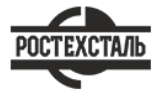 ГОСТ 24301-93Прутки и трубы бронзовые и латунные литые. Технические условияСтатус: действующийВведен в действие: 1997-01-01Подготовлен предприятием ООО «Ростехсталь» - федеральным поставщиком металлопрокатаСайт www.rostechstal.ru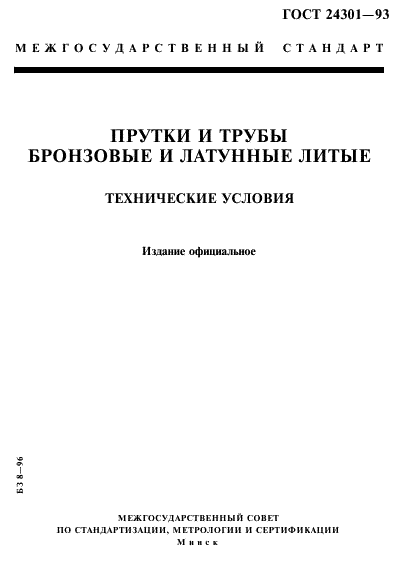 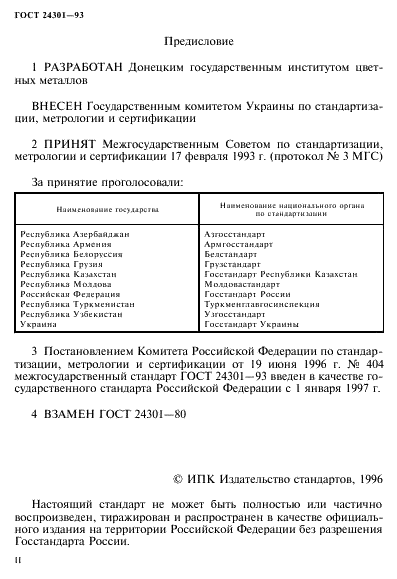 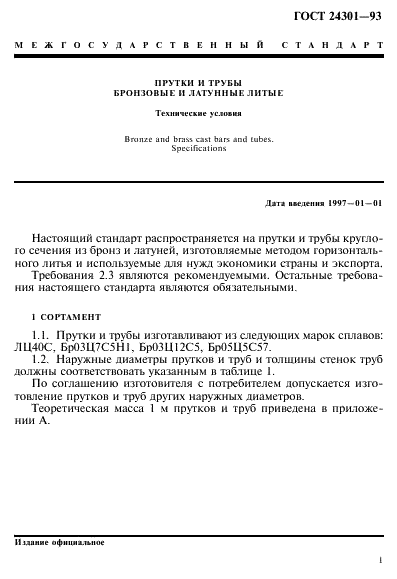 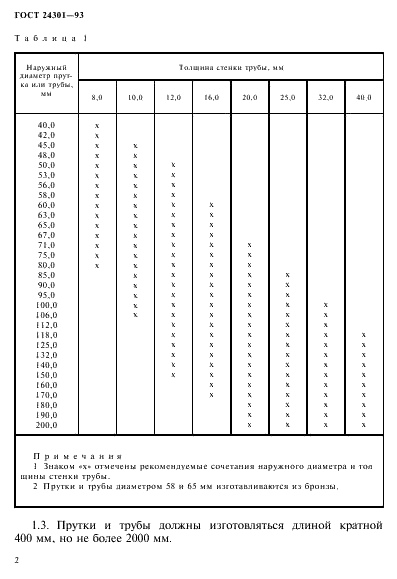 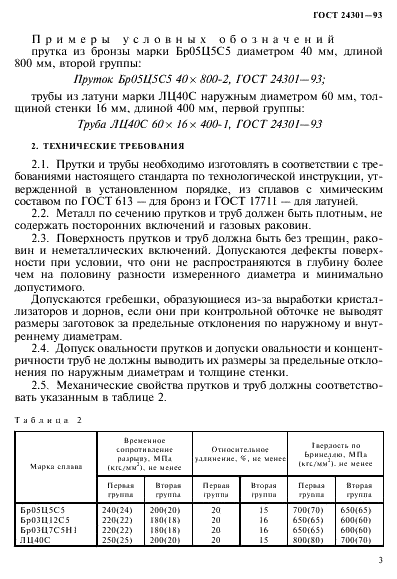 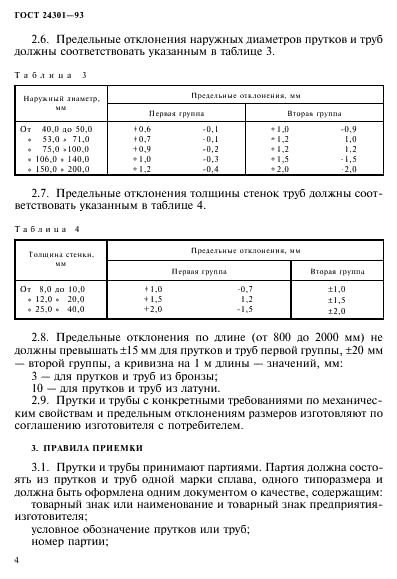 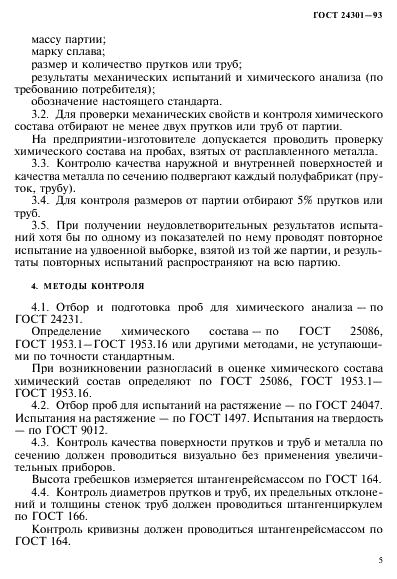 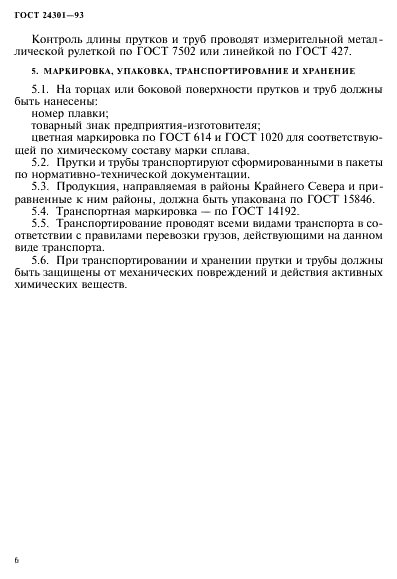 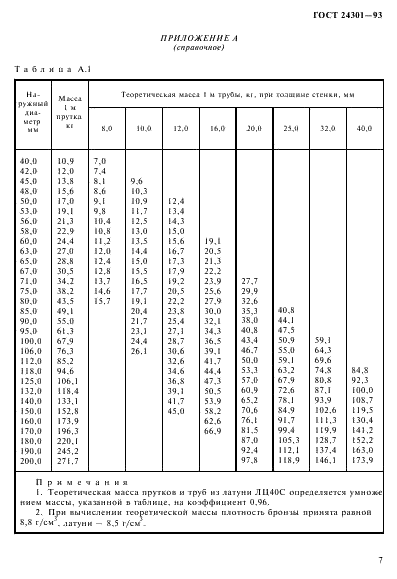 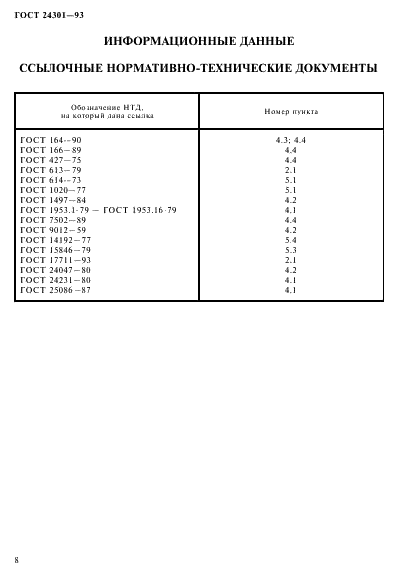 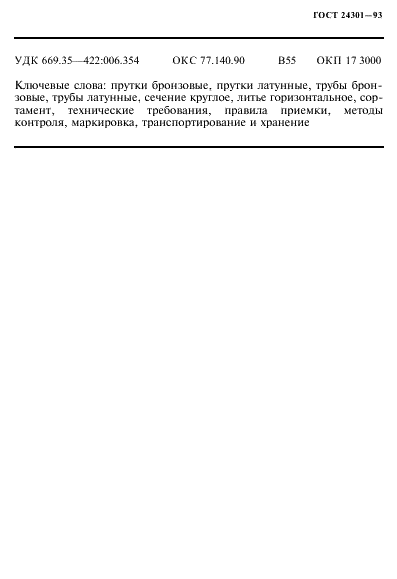 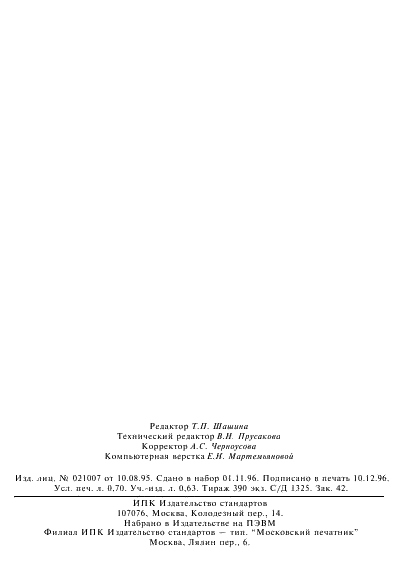 